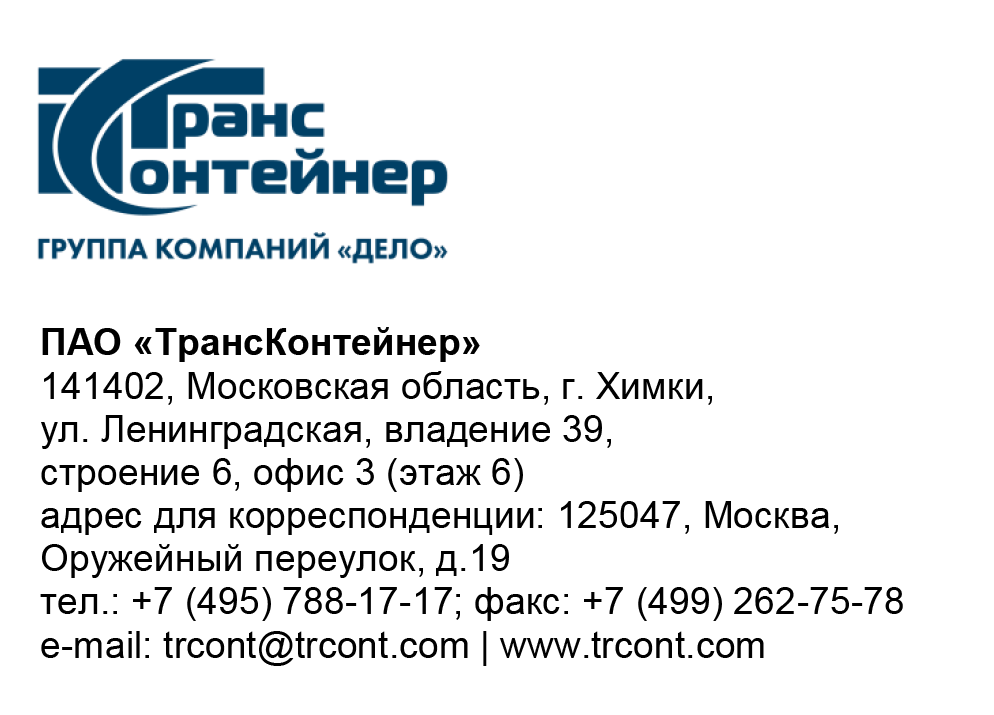 ПАО «ТрансКонтейнер» информирует о внесении изменений в документацию о закупке открытого конкурса в электронной форме № ОКэ-ЦКПКЗ-23-0012 на право заключения договора на изготовление, поставку, монтаж и пуско-наладку двухбалочного козлового контейнерного крана для контейнерного терминала Черниковка филиала ПАО «ТрансКонтейнер» на Куйбышевской железной дороге (далее - Открытый конкурс)В документации о закупке Открытого конкурса: Таблицу пункта 4.5. «Техническое задание» документации о закупке дополнить следующими подпунктами:«»Подпункты 60, 62, 75 таблицы пункта 4.5. «Техническое задание» документации о закупке изложить в следующей редакции:«»Пункты 7, 8, 9 раздела 5 «Информационная карта» документации о закупке изложить в следующей редакции:«»Пункты 60, 62, 75 Приложения № 1 к финансово-коммерческому предложению (Приложение № 3 к документации о закупке) изложить в следующей редакции:«» Дополнить приложение № 1 к финансово-коммерческому предложению (Приложение № 3 к документации о закупке) следующими пунктами:«»В проекте Договора (Приложение № 5 к документации о закупке): Пункт 2.1. Приложения № 1 изложить в следующей редакции:«2.1. Работы по монтажу включают в себя монтаж:●	металлоконструкций крана транспортными частями;●	механизма передвижения крана;●	тележки;●	кабины управления;●	кабины электрооборудования;●	траверсы;●	активной системы противораскачивания;●	телескопического спредера с электроприводом, со спредерным кабелем;●	комплекта электрооборудования с кабельной продукцией;●	ограничителя, указателя или регистратора;●	тупиковых упоров ударного типа (4 шт.), устанавливаемые на подкрановый рельс, рассчитанные на гашение нагрузки крана;●	другие работы, необходимые для последующего ввода в эксплуатацию крана.»Далее по тексту…  81.1Активная Система противораскачивания (АСПР)Не менее 4 управляющих лебедок, установленных на тележке81.2Активная Система противораскачивания (АСПР)Углы канатов позволяют опускать спредер до уровня подкранового рельса в колодец из контейнеров установленных в 4 яруса81.3Активная Система противораскачивания (АСПР)Управляющая лебедка состоит из барабана и мотор-редуктора с встроенным энкодером81.4Активная Система противораскачивания (АСПР)Двигатели мотор-редукторов имеют встроенные тормоза с возможностью ручного растормаживания для проведения ТО81.5Активная Система противораскачивания (АСПР)Активная система противораскачивания должна обеспечивать: 
- эффективное гашение колебаний спредера при перемещении грузовой тележки и крана, а также при повороте спредера и воздействий порывов ветра до 14 м/с;
- доворот спредера на углы до ±5 градусов;
- продольное и поперечное перемещение спредера на расстояния до ±200 мм.60ТележкаДолжна состоять из следующих составных частей:a. рамы;b. кабины управления;c. механизма передвижения тележки;d. механизма подъема;e. активной системы противораскачивния (управляющих лебедок);f. площадок с ограждениями;g. метельников;h. анемометра;i. кронштейна токоподвода62Рама тележкиНа раме установлены:a. Механизм подъема;b. Активная система противораскачивания (управляющие лебедки);c. Кронштейн токоподвода тележки;d Кабина управления;e. Площадки для обслуживания механизмов передвижения тележки;f. Концевые выключатели ограничения крайних положений тележки75Механизм подъемаКонструкция механизма подъема должна обеспечивать подъем контейнера с обеспечением горизонтального положения. Количество лебедок определяется производителем и согласовывается с Заказчиком. Командоаппарат, отключающий лебедку в крайних положениях, должен быть снабжен абсолютным энкодером для определения текущей высоты подъема контейнера. 7.Место, дата и время начала и окончания срока подачи Заявок, открытия доступа к ЗаявкамЗаявки принимаются через ЭТП, информация по которой указана в пункте 4 Информационной карты с даты опубликования Открытого конкурса и до «06» апреля 2023 г. 14 часов 00 минут местного времени. Открытие доступа к Заявкам состоится автоматически в Программно-аппаратном средстве ЭТП в момент окончания срока для подачи Заявок.8.Рассмотрение, оценка и сопоставление ЗаявокРассмотрение, оценка и сопоставление Заявок состоится «12» апреля 2023 г. 14 часов 00 минут местного времени по адресу, указанному в пункте 2 Информационной карты.9.Подведение итоговПодведение итогов состоится не позднее «27» апреля 2023 г. 14 часов 00 минут местного времени по адресу, указанному в пункте 3 Информационной карты.60ТележкаДолжна состоять из следующих составных частей:a. рамы;b. кабины управления;c. механизма передвижения тележки;d. механизма подъема;e. активной системы противораскачивния (управляющих лебедок);f. площадок с ограждениями;g. метельников;h. анемометра;i. кронштейна токоподвода62Рама тележкиНа раме установлены:a. Механизм подъема;b. Активная система противораскачивания (управляющие лебедки);c. Кронштейн токоподвода тележки;d Кабина управления;e. Площадки для обслуживания механизмов передвижения тележки;f. Концевые выключатели ограничения крайних положений тележки75Механизм подъемаКонструкция механизма подъема должна обеспечивать подъем контейнера с обеспечением горизонтального положения. Количество лебедок определяется производителем и согласовывается с Заказчиком. Командоаппарат, отключающий лебедку в крайних положениях, должен быть снабжен абсолютным энкодером для определения текущей высоты подъема контейнера.81.1Активная Система противораскачивания (АСПР)Не менее 4 управляющих лебедок, установленных на тележке81.2Активная Система противораскачивания (АСПР)Углы канатов позволяют опускать спредер до уровня подкранового рельса в колодец из контейнеров установленных в 4 яруса81.3Активная Система противораскачивания (АСПР)Управляющая лебедка состоит из барабана и мотор-редуктора с встроенным энкодером81.4Активная Система противораскачивания (АСПР)Двигатели мотор-редукторов имеют встроенные тормоза с возможностью ручного растормаживания для проведения ТО81.5Активная Система противораскачивания (АСПР)Активная система противораскачивания должна обеспечивать: 
- эффективное гашение колебаний спредера при перемещении грузовой тележки и крана, а также при повороте спредера и воздействий порывов ветра до 14 м/с;
- доворот спредера на углы до ±5 градусов;
- продольное и поперечное перемещение спредера на расстояния до ±200 мм.Председатель Конкурсной комиссииаппарата управления ПАО «ТрансКонтейнер»М.Г. Ким